Úkoly od 8.6. do 12.6. 2020Matematické dovednostiIndividuální úkoly pošlu emailem.Jazyková komunikaceIndividuální úkoly pošlu emailem.Podívej se na pohádkyPohádka - O  Červené karkulcehttps://www.youtube.com/watch?v=XLOxrimQ_J8Jak pejsek a kočička dělali dorthttps://www.youtube.com/watch?v=Ph0hzjLMbJwJak pejsek s kočičkou myli podlahuhttps://www.youtube.com/watch?v=-PGnB4LTs9EHudební výchova Poznávání hudebních nástrojů podle zvuku https://www.youtube.com/watch?v=njVZ9bdmUT4https://www.youtube.com/watch?v=HS53u2DHd0YHudební kvízhttps://www.youtube.com/watch?v=2O1zHl8TIrsPráce v domácnostiVýměna žárovkyhttps://www.youtube.com/watch?v=UlTntVL9OecBezpečnost při práci s elektřinouhttps://www.youtube.com/watch?v=0EmbJ6CIDIwDrobná údržba oděvů, jak přišít knoflíkhttps://www.youtube.com/watch?v=QTpwGwExZtMPěstitelské práceOsazování samozavlažovacích truhlíkůhttps://www.youtube.com/watch?v=sO_0npP4V1UMotorové stroje používané na zahradě – sekačka na trávuhttps://www.youtube.com/watch?v=xGzBoxiWQ1AMotorová pila, ochranné pomůcky, údržbahttps://www.youtube.com/watch?v=qNhN_e-xDlkVýchova ke zdraví Umývání rukou s básničkouhttps://www.youtube.com/watch?v=W7OO-7Uep4YÚstní hygiena, čištění zubůhttps://www.youtube.com/watch?v=sHs5OI6saaIVěci, které nikdy nepůjčujte ostatnímhttps://www.youtube.com/watch?v=wmUac6N3lCMVýtvarná výchova a pracovní činnostVytvoř obrázek. Slož lodičku z papíru podle návodu. Lodičku nalep na papír a dokresli vodu, ryby,  mraky, sluníčko.https://www.youtube.com/watch?v=Cx4c9Ru7zv0Mimořádné události, evakuace, co si vzít s sebouhttps://www.youtube.com/watch?v=qRLkzoXikag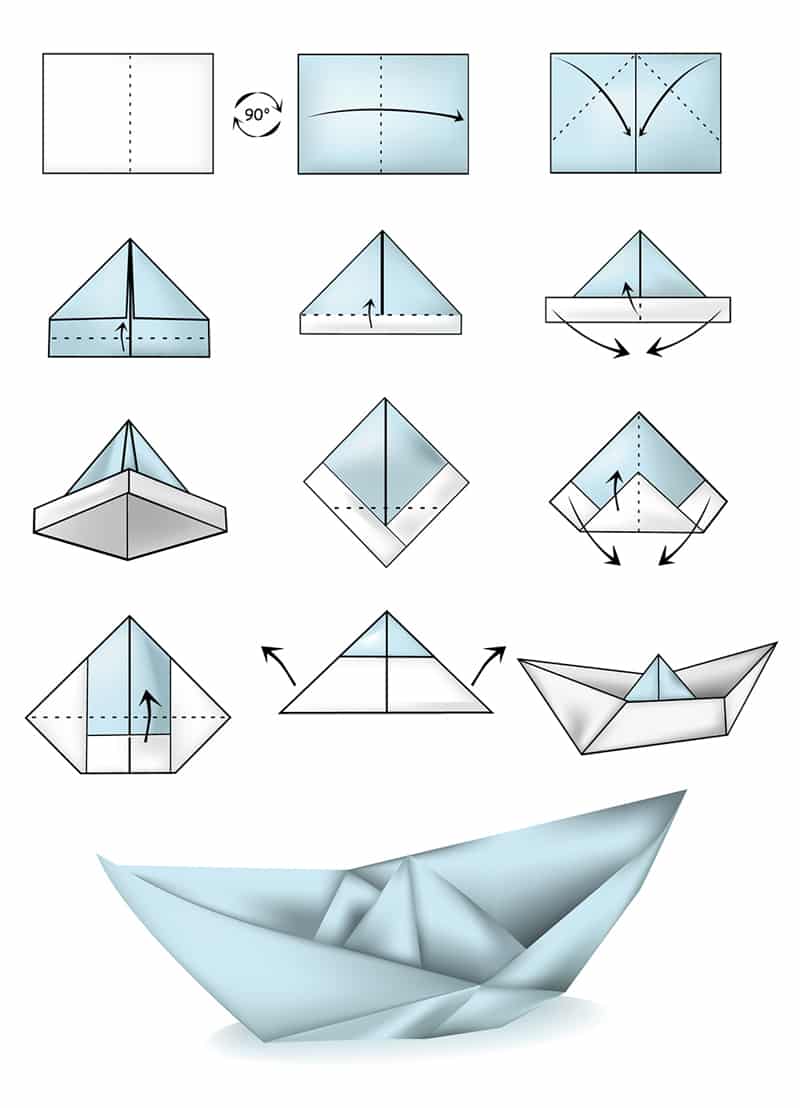 Téma: Zásady společenského chovánízákladní všeobecné zásady – pozdrav, požádání, poděkování, mluvení bez vulgárních slov a skákání do řeči, pomoc starším a zdravotně postiženým lidem,nutnou podmínkou pro bezproblémový chod společnosti je dodržování stanovených pravidel v jednotlivých oblastech,oblasti lidské společnosti: domov, škola, pracoviště, dopravní prostředky, kulturní prostředí (divadlo, muzeum, galerie apod.), veřejná prostranství (ulice), instituce (úřady, zdravotní středisko, obchody apod.), vztahy: muž – žena, starší – mladší, nadřízený – podřízený.Shlédni prezentaci:Téma: Hospodaření v rodiněRodina – rozdíly v rodinách, které se liší počtem dětí, společnou domácností s prarodiči, různým majetkem – údržba apod.,příjmy (peníze, které domácnost získá): mzdy rodičů, případně příspěvky státu,výdaje (peníze, které domácnost spotřebuje, utratí): platba za bydlení, energie, pojištění, vzdělávání, kroužky dětí, stravování, oblečení, jiné a mimořádné platby - shlédni prezentaci:  https://www.youtube.com/watch?v=DZFL6QIMqn8finanční rezerva – peníze navíc, odložení stranou pro případ mimořádné události: https://edu.ceskatelevize.cz/financni-rezerva-5e4418f417fa7870610ed1d2důležité je, aby výdaje nepřesáhly příjmy – vznikl by dluh: https://edu.ceskatelevize.cz/dluhova-spirala-5e4418c917fa7870610ed01fTéma: Sociální zabezpečení = péče státu o takové občany, kteří nemají z různých důvodů možnost sebe a své rodiny patřičně zabezpečit - tedy například o občany staré, s postižením, nemocné či občany bez práce nebo s nízkými příjmy. Sociální zabezpečení v ČR tvoří:sociální pojištění, které se rozděluje na:důchodové pojištění,nemocenské pojištění,příspěvek na státní politiku zaměstnanosti – podpora v nezaměstnanosti,státní sociální podpora, kterou tvoří:dávky poskytované dle velikosti příjmu – např. přídavek na dítě, sociální příplatek, příspěvek na bydlení, příspěvek na dopravu,ostatní dávky – např. rodičovský příspěvek, zaopatřovací příspěvek, porodné, dávky pěstounské péče,státní sociální pomoc – tzv. záchranná sociální síť pro ty, kteří nejsou pojištěni – např. pro občany bez domova.Do sociálního zabezpečení patří ale také zdravotní pojištění – platí se zdravotní pojišťovně a ta za ně lidem částečně hradí lékařská ošetření, některé léky, pobyt v nemocnici, operace apod.  V souvislosti se zmíněnými dávkami (státními příspěvky) poskytovanými dle velikosti příjmu, je nutno zdůraznit, že stát pravidelně stanovuje tzv. životní minimum, což je nejmenší finanční částka, kterou každý potřebuje k životu. Kdo má menší příjem, než je hranice životního minima, může dostávat více státních příspěvků.Shlédni prezentaci: https://www.youtube.com/watch?v=QTS3Z8t2Zcg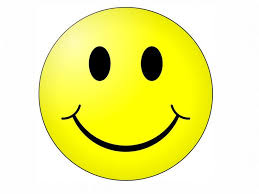 